Лучшее утро начинается с зарядки, вот и первые часы дня в нашей «Волшебной академии» были наполнены физическими упражнениями. А после ребята направились на любимые занятия: хореографию и куборо.Дальше чародеи стали готовиться к концерту закрытия! Время летит очень быстро, особенно когда оно проходит весело и беззаботно. Так и дни в нашем лагере пролетали незаметно и вот до конца смены осталось 3 дня! А пока что наши ребята стали тщательно готовиться к предстоящему концерту и решительно настроены на прекрасное выступление!После подготовки к концерту к маленьким волшебникам обратились за помощью разгадать песни, так как в нашу академию незаметно пробрался тёмный маг и заколдовал всю музыку! Ребята согласились помочь и справились с этим на отлично, получив заряд позитива.Совершили доброе дело, можно и поесть! И, конечно, идти в столовую намного интереснее с кричалками, которые волшебники уже знают наизусть.Вот наконец-то наступило чудесное время флешмобов и игр, ведь очередной увлекательный день подошёл к концу.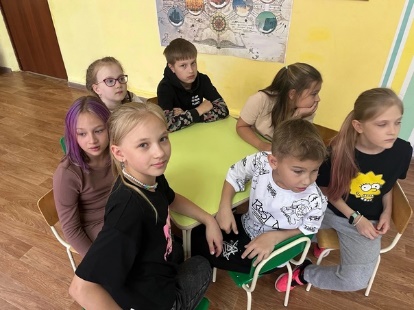 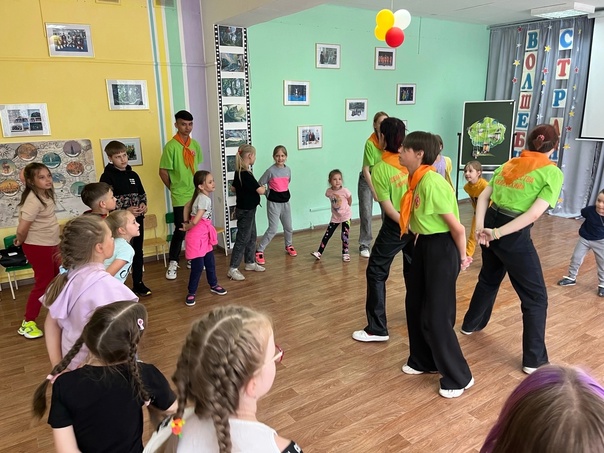 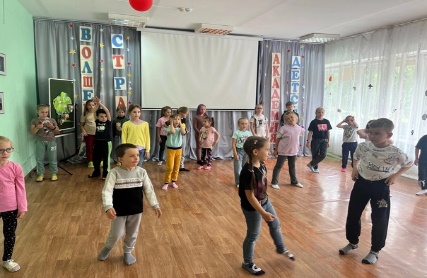 